Dyan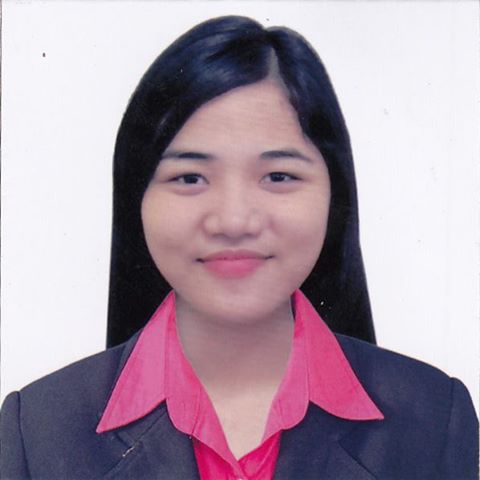 Dyan.335724@2freemail.com 					Career ObjectivesGive my best and learn more in my professional pursuit for overall benefit and growth of the company that I serve. I will show my caliber and gain some experience in the field of communication, customer service, secretarial or administration.										Educational Background		Tertiary:			La Consolacion College Manila						Bachelor of Science in Tourism						Major in Travel Management						#8 Mediola St. 1005 Malacañang Complex, Manila						2010 - 2014Secondary:			La Immaculada Concepcion School				E. Caruncho Ave., Malinao, Pasig City				2006 – 2010Primary: 			Lanie Casipe Learning Center#12 Meleguas St., E Castro Subd., Sta. Lucia, Pasig City2001 - 2006SKILLSHigh-energy, positive team player with an excellent work ethic; flexible and dependable.Computer literate, Proficient in MS Word, Excel and PowerPoint.Familiar with Amadeus System.Knowledgeable in Airlines Codes, Airport – City Codes.Proficient in English Language._______________________________________________						Seminars AttendedBLAST: Beauty Lasting And Speech TransformationMother Consuelo Barcelo TheatreJuly 20, 2012SOLAS: Safety Of Life At SeaMother Consuelo Barcelo TheatreJuly 14, 2012Hotel Exposure Seminar		Holiday Inn Clark Pampanga		 February 9, 2011Airport Passenger Handling The Work Of Flight AttendantPAL, Learning Center ManilaDecember 15, 2012Training Attended:City State Tower Hotel1315 Mabini St, Ermita, Manila, 1000 Metro ManilaOn The Job Training
Department: Travel & Tours 
Date: January 2014 – March 2014Work Experience: Admerex Solution Inc. The Peak Tower, L.P. Leviste Street, Makati, 1227 Metro Manila
Department: Globe Telecom Wireline (Call Center)
Position: Collection Specialist 
Date: October 2014 – June 2015Fairmont Hotel Makati
1 Raffles Drive, Makati Avenue, Makati, 1224Department: BanquetPosition: F&B Server
Date: January 2016 – December 2016Personal InformationAge             : 22 years old  			Weight   : 58 kgGender        : Female				Height 	   : 5”4Birthdate     : January 17, 1994		Status     : SingleReligion      : Roman CatholicCitizenship : Filipino													 I hereby certify that the above information is true and correct to the best of my knowledge and belief.	